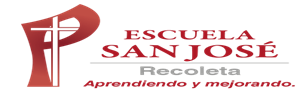 RETROALIMENTACIÓN DE EVALUACIÓN FORMATIVA 1°SEMESTREHISTORIA, GEOGRAFÍA Y CIENCIAS SOCIALES.(Semana del 17 al 21 de Agosto)Objetivo: Reconocer los principales aciertos y errores presentados en la evaluación semestral, a través de preguntas de metacognición y análisis de resultado.Se te dará a conocer tu puntaje obtenido en la evaluación, señalando que alternativa era la correcta para cada pregunta. Tendrás tu puntaje total de igual maneraObservarás el siguiente video, dónde la docente reflexiona sobre la evaluación y realiza comentarios de retroalimentación: https://drive.google.com/file/d/1IDNvgtha_v51kTOM4-WSn1J73vue4VPe/view?usp=sharingPosteriormente responderás las siguientes preguntas en tu cuaderno: El resumen del curso fue: Lo más logrado: Humanismo- Renacimiento- Reforma ProtestanteLo más débil: Descubrimiento y conquista de AméricaTú resumen fue: Lo más logrado: ___________________________________________________________________Lo más débil: _____________________________________________________________________PREGUNTARESPUESTA¿En cuál de los temas desarrollados en la evaluación me fue mejor? ¿Por qué crees que eso ocurrió? ¿Cómo lo lograste?¿En cuál de los temas desarrollados en la evaluación, estuve más débil? ¿Por qué crees que eso ocurrió? ¿Qué dificultades tuviste? ¿Para qué me ha servido aprender estos temas?¿Cómo aprendiste todo lo evaluado? ¿Qué crees que puedes mejorar? Y ¿Cómo? 